ПРОТОКОЛ ОПОВЕЩЕНИЯСогласно метеорологических данных ФГБУ «Среднесибирского управления по гидрометеорологии и мониторингу окружающей среды»МБ № 237от 25.08.2022гПРЕДУПРЕЖДЕНИЯ О НЕБЛАГОПРИЯТНЫХ ЯВЛЕНИЯХ ПОГОДЫ26 августа ночью на юге Таймырского МР и в Туруханском районе, днем в Эвенкийском МР местами ожидается сильный северо-западный ветер, порывы 15-20 м/с, в южных районах Красноярского края ночью и утром местами туман, в южных районах местами ожидается высокая пожарная опасность  IV класса.Данную информацию довести до глав муниципальных образований для принятия превентивных мер по предупреждению возникновения ЧС и провести оповещение населения. 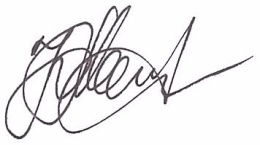 Старший оперативный дежурный   КГКУ «Центр ГО и ЧС Красноярского края»                                  Маслов Ю.В.Информация доведена 25.08.2022г. в 13:10 по П-160, П-166м, мобильному приложению "Система оповещения 112", электронной почте и телефону.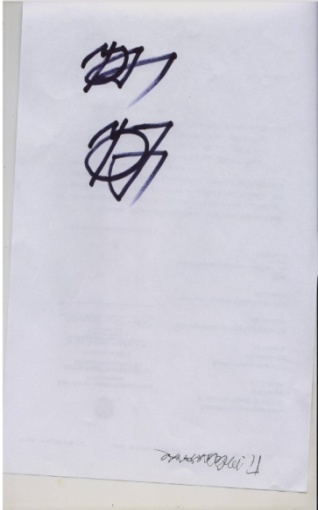 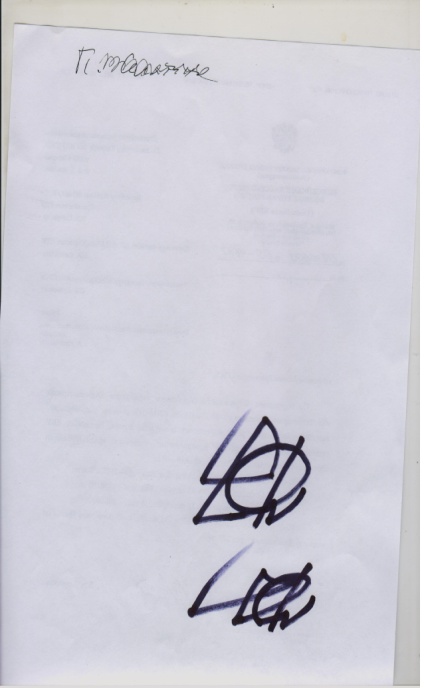 Исполнитель: оперативный дежурный Центра ГОиЧС по Красноярскому краю Я.В.БородинКонтактный телефон: 8-3912-908807, 908107Эл. Адрес:   ingen@krsk.sibrc.mchs.ru